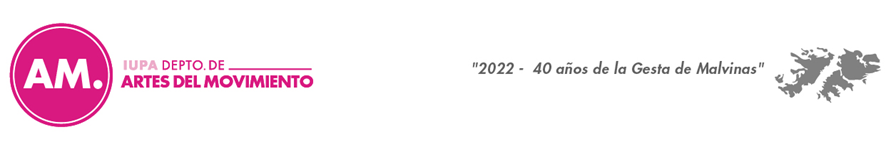 EXÁMENES FINALES. TURNO MES DE JULIO DEL 2022. –desde el lunes 25/7 al miércoles 3/8-PROFESORADO UNIVERSITARIO DE DANZA CLÁSICA Y TECNICATURA EN DANZA CLÁSICACONTACTO: Verónica Arévalo Schiavo vschiavo@iupa.edu.ar                                                                                                        Marcelo Lujambio Juárez: mlujambio@iupa.edu.ar       1 AÑO     2° AÑO     3° AÑO       4° AÑOMATERIAQUIENES RINDENFECHAHORAPLATAFORMATRIBUNAL DANZA CLÁSICA IALUMNOS REGULARES29/78 HsAULA 53CIDE, CARREÑO, LARROULET, SUP: LIZARRAGAMÚSICAALUMNOS REGULARES27/713 HsAULA 107RÍOS, NARVAEZ, TAGLIALEGNASUP: BREVIANATOMÍA Y FISIOLOGÍA APLICADA A LA DANZAALUMNOS REGULARES3/810 HsAULA 102LARROULET, LIZARRAGA, CIDESUP: BREVIMATERIAQUIENES RINDENFECHAHORAPLATAFORMATRIBUNAL DANZA CLÁSICA IIALUMNOS REGULARES29/710AULA 53LARROULET, CARREÑO, CIDESUP: ARÉVALODANZA CONTEMPORÁNEA IIALUMNOSREGULARES2/810AULA 53NOVA, GOMEZ MURILLAS, COSTANZOSUP: BALMACEDACOMPOSICIÓN COREOGRÁFICA IALUMNOSREGULARES3/88AULA 53NOVA, GOMEZ MURILLAS,  COSTANZOSUP: BALMACEDAMÚSICA APLICADA A LA DANZA CLÁSICAALUMNOSREGULARES1/814AULA 47TAGLIALEGNA, RÍOS, NARVAEZSUP: BREVIDIDÁCTICA ESPECÍFICAALUMNOSREGULARES1/810AULA 7CIDE, LARROULET, LIZARRAGASUP: AREVALOPARTENAIRE ALUMNOS REGULARES28/712AULA 53PRADAS, KADJBEROUNIAN, SERGIOSUP: ARÉVALOMATERIAQUIENES RINDENFECHAHORAPLATAFORMATRIBUNAL DANZA CLÁSICA IIIALUMNOSREGULARES2/88AULA 53LARROULET, ARÉVALO, CARREÑOSUP: CIDECOMPOSICIÓN COREOGRÁFICA IIALUMNOSREGULARES29/714AULA 34NOVA, GOMEZ MURILLAS,  COSTANZOSUP: BALMACEDAHISTORIA DE LA DANZA Y EL BALLETALUMNOSREGULARES1/816AULA 104NARVÁEZ, LEMARCHAND, BREVISUP: CARREÑOTECNICAS TEATRALESALUMNOS REGULARES2/815AULA DE TEATROURWEIDER, CARREÑO, PRADASSUP: LEMARCHANDREPERTORIO Y ESTILOS IIALUMNOS REGULARES3/812AULA 34ARÉVALO, LIZARRAGA, CARREÑOSUP: LARROULETMATERIAQUIENES RINDENFECHAHORAPLATAFORMATRIBUNAL DANZA CLÁSICA IVALUMNOSREGULARES2/810AULA 53AREVALO, CIDE, LIZARRAGASUP: LARROULET